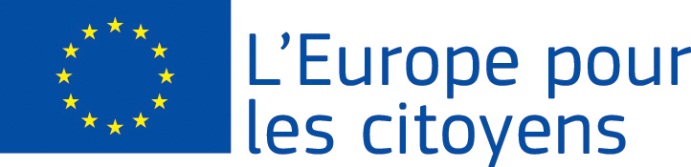 A Testvérvárosi Csereüdültetési Program VI.  projektet az Európai Unió finanszírozta az 
„Európa a polgárokért” program keretében2. ág, 2.1 "Testvérváros-program" intézkedés2. ág, 2.1 "Testvérváros-program" intézkedésRészvétel: a projekt lehetővé tette 101 állampolgár részvételével a találkozókat, akik közül 46 fő Székelykeresztúr város (Románia),  55 fő Ajka város/ (Magyarország) lakosai.Helyszín/Dátumok: a találkozó helyszíne: Ajka (Magyarország), Rovaniemi Kemping volt, 2021. augusztus 9. és 2021. augusztus 15.. közöttRészletes leírás:2021/08/09-én a téma: a gyermekek és kísérőik megérkezése a táborba, szállás elfoglalása, ismerkedés, délutáni kézműves foglalkozás (szövés, papírvirág készítés) a Molnár Gábor Műhely Alapítvány részvételével, este fürdőzés az ajkai strandon.2021/08/10-én a téma: Sportnap a Sportváros Nonprofit Kft és az ajkai Dinamik Rock’Roll Klub együttműködésével. Közös tánc és foci az ajkai gyerekekkel, Sportcentrum, Jégcsarnok megtekintése, esti fürdőzés az ajkai strandon.2021/08/11-én a téma: látogatás a Nomádia Szabadidő Parkba, ahol délelőtt Európai Uniós vetélkedő, majd néptánc foglalkozás megtartása és kovácsbemutató volt a program. Este fürdőzés az ajkai strandon. 2021/08/12-án a téma: EU Tanoda foglalkozás a Pillár Alapítvány közreműködésével. Látogatás a városközpontba és mozi. 2021/08/13-én a téma: Erdei Iskola program a Hubertus erdei iskolában. Ezt követően közös strandolás a Kristályfürdőben.2021/08/14-én a téma: Balatonederics, Balatongyörök, Keszthely meglátogatása. Afrika Múzeum megtekintése, hajózás a Balatonon. 2021/08/15-én a téma: Délelőtt fürdőzés az ajkai strandon, csomagolás és visszaút SzékelykeresztúrraRészvétel: a projekt lehetővé tette 101 állampolgár részvételével a találkozókat, akik közül 46 fő Székelykeresztúr város (Románia),  55 fő Ajka város/ (Magyarország) lakosai.Helyszín/Dátumok: a találkozó helyszíne: Ajka (Magyarország), Rovaniemi Kemping volt, 2021. augusztus 9. és 2021. augusztus 15.. közöttRészletes leírás:2021/08/09-én a téma: a gyermekek és kísérőik megérkezése a táborba, szállás elfoglalása, ismerkedés, délutáni kézműves foglalkozás (szövés, papírvirág készítés) a Molnár Gábor Műhely Alapítvány részvételével, este fürdőzés az ajkai strandon.2021/08/10-én a téma: Sportnap a Sportváros Nonprofit Kft és az ajkai Dinamik Rock’Roll Klub együttműködésével. Közös tánc és foci az ajkai gyerekekkel, Sportcentrum, Jégcsarnok megtekintése, esti fürdőzés az ajkai strandon.2021/08/11-én a téma: látogatás a Nomádia Szabadidő Parkba, ahol délelőtt Európai Uniós vetélkedő, majd néptánc foglalkozás megtartása és kovácsbemutató volt a program. Este fürdőzés az ajkai strandon. 2021/08/12-án a téma: EU Tanoda foglalkozás a Pillár Alapítvány közreműködésével. Látogatás a városközpontba és mozi. 2021/08/13-én a téma: Erdei Iskola program a Hubertus erdei iskolában. Ezt követően közös strandolás a Kristályfürdőben.2021/08/14-én a téma: Balatonederics, Balatongyörök, Keszthely meglátogatása. Afrika Múzeum megtekintése, hajózás a Balatonon. 2021/08/15-én a téma: Délelőtt fürdőzés az ajkai strandon, csomagolás és visszaút Székelykeresztúrra